                          ` c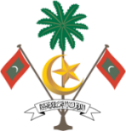 ކޮމިޝަނަރ އޮފް ސްޕޯޓްސްމިނިސްޓްރީ އޮފް ސްޕޯޓްސް، ފިޓްނަސް އެންޑް ރެކްރިއޭޝަން މާލެ، ދިވެހިރާއްޖެ.ކުޅިވަރު ޖަމްޢިއްޔާގެ ހިންގާ ކޮމިޓީ ރަޖިސްޓަރީކުރުމަށް އެދޭ ފޯމުޖަމްޢިއްޔާއާބެހޭ މަޢުލޫމާތު:ނަން :............................................................................................އިދާރާ:............................................................................................ރަޖިސްޓަރީ ނަންބަރު:......................................................  ރަޖިސްޓަރީކުރި ތާރީޚް:............................އިންތިޚާބުވި މެންބަރުންގެ މަޢުލޫމާތު:ނޯޓް: މި ފޯމާއެކު ހިންގާ ކޮމިޓީއަށް އިންތިޚާބުވި މެންބަރުންގެ ދރއ. ކާޑުގެ ކޮޕީއާއި، އިންތިޚާބު ކުރިޔަށް ދިޔަގޮތުގެ ރިޕޯޓު ހުށަހަޅަންވާނެއެވެ.އިންތިޚާބާބެހޭ ރިޕޯޓުގައި ވޯޓުދިނުމުގެ ޙައްޤު ލިބިފައިވާ މެންބަރުންގެ ޢަދަދާއި، ވޯޓުދިން މެންބަރުންގެ އަދަދާއި، އިންތިޚާބަށް ކުރިމަތިލި މެންބަރުންގެ ލިސްޓާއި، އިންތިޚާބުވި މެންބަރުންގެ މަޢުލޫމާތު އެނގެން އޮންނަންވާނެއެވެ.ހިންގާ ކޮމިޓީގެ މެންބަރުންގެ ޢަދަދު 5 އަށްވުރެ އިތުރުވާނަމަ އިތުރުވާ މީހުންގެ މަޢުލޫމާތުވެސް މި ފޯމާއެކު ހުށަހަޅަންވާނެއެވެ.މަތީގައިވާ ގޮތަށް މި ޖަމްޢިއްޔާގެ ހިންގާ ކޮމިޓީ ރަޖިސްޓަރީކޮށްދެއްވުން އެދެމެވެ...............14..............20ސޮއި:.......................................ފުރިހަމަ ނަން:............................މަޤާމު:......................................ފޯނު ނަންބަރު: ..........................#މަޤާމުނަންއެޑްރެސްދރއ. ކާޑު ނަންބަރުފޯނު ނަންބަރުސޮއި